             Colegio  Américo Vespucio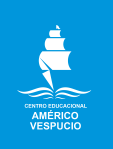              Segundo Básico / Música             IALA / 2020Música Segundo BásicoExperiencias musicales Actividad: Recordar una canción que escucharon en el verano. La nombran y dibujan el cómo la conocieron.            Titulo de la canción ________________________¿Cómo la conociste? Dibujo NombreCursoFecha2° Básico_____/____/ 2020
OA7 Identificar y describir experiencias musicales y sonoras en su propia vida.